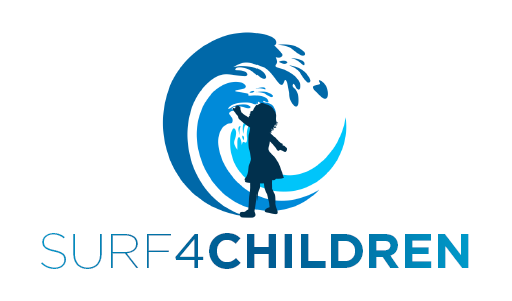 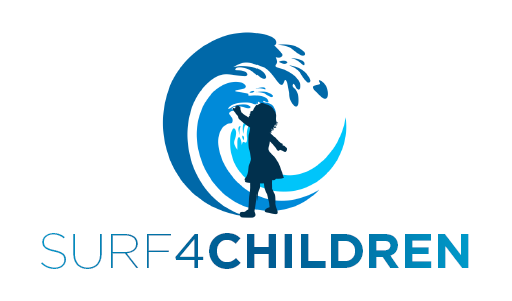 Surf4Children è un’organizzazione non lucrativa di utilità sociale (ONLUS) fondata da un gruppo di medici che ha deciso di unire la propria professione alla passione per il mare e per lo sport.Surf4Children si propone di promuovere e diffondere la cultura dello sport in generale e del surf in particolare, come importante strumento per il raggiungimento del benessere dei bambini e delle famiglie con bisogni speciali.A tale scopo, propone un programma di corsi gratuiti di surf per bambini con bisogni speciali.Il seguente questionario ha l’obiettivo di individuare le famiglie che percepiscono come realmente utili le attività ludico/sportive che proponiamo e sono pertanto interessate a prenderne parte. L’indicazione dei dati personali è facoltativa. I dati - se forniti - saranno trattati in forma ANONIMA ed utilizzati SOLO ed ESCLUSIVAMENTE per contattare le famiglie per coinvolgerle nelle attività che verranno organizzate da Surf4Children onlus.Da restituire a mano o inviare via mail a: Surf4children@gmail.comPensa che sua/o figlia/o possa beneficiare di attività ludico/sportive svolte insieme ad altri bambini all’aperto, in particolare al mare? SiNoPensa che la sua famiglia possa beneficiare di giornate all’aperto, in particolare al mare, insieme ad altre famiglie con l’intento di far svolgere attività ludico/sportive ai bambini? SiNoStiamo organizzando delle giornate al mare in cui sua/o figlia/o verrà guidato nella pratica del surf e altri sport di mare. È interessato:SiNo(Se si, inserire in fondo al questionario nome, telefono e mail)Come definisce le abilità di relazione con gli altri - di sua/o figlia/o?OttimeBuone SufficientiInsufficientiCome definisce le abilità motorie di sua/o figlia/o?OttimeBuoneSufficientiInsufficientiCome definisce le abilità di linguaggio e comprensione di sua/o figlia/o?OttimeBuoneSufficientiInsufficientiSua/o figlia/o effettua psicomotricità?SiChe tipo?Quante volte a settimana?NoSua/o figlia/o ha praticato in precedenza attività sportive?SiCosa?Quante volte a settimana?NoPer problematiche legate alla sua condizione?Si?  Cosa?NoPer difficoltà organizzative?Si?  Cosa?NoPerché non vi era interesseTra le problematiche di salute di sua/o figlia/o ve ne sono alcune che potenzialmente possono impedire attività ludico/sportive all’aperto e/o al mare?SiCosa?NoDati del bambino/a (facoltativi, da inserire se interessati a partecipare alle attività di Surf4Children)Nome e Cognome Età					SessoPesoAltezzaAffetta/o daResidente in TelefonoMailQualora fosse interessato, di cosa avrebbe bisogno:_______________________________________________________________________________________________________________________________________________________________________________________________________________________________________________________________________________________________________________________________________________MODULO DI RICHIESTA CONSENSO UTILIZZO DATI SENSIBILIAi sensi dell’art. 13 del d.lgs. 196/2003 ti informiamo che Surf4Children onlus procederà al trattamento dei dati personali nel rispetto della normativa in materia di tutela del trattamento dei dati personali. Il conferimento dei dati è facoltativo, ma un eventuale rifiuto di fornirli determina l’impossibilità di accedere ai servizi richiesti.I dati personali vengono raccolti con modalità telematiche e trattati direttamente e/o tramite terzi, delegati per le seguenti finalità:esecuzione dei servizi online;invio di materiale informativo e promozionale mediante l’utilizzo della posta elettronica.In ogni caso, i dati non verranno comunicati o venduti a terzi. I dati potranno essere consultati solo dai soggetti specificatamente incaricati da Surf4Children onlus.MANIFESTAZIONE DEL CONSENSO PER I MINORIIo Sottoscritta Sig.ra_____________________________________________________________, Io Sottoscritto Sig.______________________________________________________________, in qualità di genitori di __________________________________________________________, ricevuta l’informativa di cui all’art. 13 e preso atto dei diritti di cui all’art. 7 del D.Lgs 196/2003 	diamo 			non diamo 		(segnare con una X la voce interessata) il consenso al trattamento dei dati personali di nostro figlio, nel rispetto della legge sopra richiamata, per gli scopi indicati ed affinché gli stessi possano essere oggetto di comunicazione ai soggetti e per le finalità dichiarate. Firma del Genitore (nome e cognome) _____________________________________________ Indicare Nome e Cognome e Anno di nascita del minore in stampatello__________________________ Data e Luogo MANIFESTAZIONE DEL CONSENSO PER MAGGIORENNIIo Sottoscritto Sig ______________________________________________________________, ricevuta l’informativa di cui all’art. 13 e preso atto dei diritti di cui all’art. 7 del D.Lgs 196/2003 	dò 			non dò 		(segnare con una X la voce interessata) il consenso al trattamento dei miei dati personali, nel rispetto della legge sopra richiamata, per gli scopi indicati ed affinché gli stessi possano essere oggetto di comunicazione ai soggetti e per le finalità dichiarate. Firma (nome e cognome) ________________________________________________________ Indicare Nome e Cognome in stampatello ___________________________________________Data e Luogo